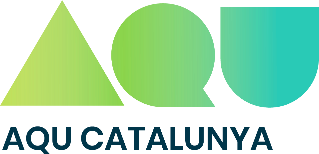 Curriculum vitae de la actividad docentePauta - modelo normalizado para la solicitud de certificación y evaluación de la actividad docenteNúmero de páginas que contiene:      Nombre y apellidos:      Nombre sentido:      Fecha:      Firma:La persona firmante declara que son ciertos los datos de este currículum y asume, en caso contrario, las responsabilidades que se deriven de las inexactitudes que figuren en él.Se debe firmar en el margen de cada una de las páginas.Este currículum se presenta sin perjuicio de que en el proceso de evaluación se pueda solicitar a la persona interesada la ampliación y la justificación de la información que contiene.Debe repetirse esta estructura tantas veces como sea necesario.Debe repetirse esta estructura tantas veces como sea necesario.Debe repetirse esta estructura tantas veces como sea necesario.Debe repetirse esta estructura tantas veces como sea necesario.Justificantes y anexos: únicamente en el caso de que alguna de las referencias anteriores no quede suficientemente clara, adjunte copia de los mismos.0. Datos personales0. Datos personales0. Datos personales0. Datos personales0.1. Datos personales0.1. Datos personales0.1. Datos personales0.1. Datos personalesNombre y apellidosNombre y apellidosNombre sentidoNombre sentidoDNIDNIFecha de nacimientoFecha de nacimientoSexo Hombre       MujerGénero Masculino       Femenino       No-binarioGénero Masculino       Femenino       No-binarioGénero Masculino       Femenino       No-binario0.2. Situación profesional actual0.2. Situación profesional actual0.2. Situación profesional actual0.2. Situación profesional actualFacultad, escuela, centroFacultad, escuela, centroFacultad, escuela, centroCategoría profesionalCategoría profesionalCategoría profesionalActividad que desarrolla (profesor/a del departamento...)Actividad que desarrolla (profesor/a del departamento...)Actividad que desarrolla (profesor/a del departamento...)Fecha de incorporación al centro1. Formación académica1. Formación académica1. Formación académica1. Formación académica1.1. Formación académica1.1. Formación académica1.1. Formación académica1.1. Formación académicaLicenciatura o ingeniería      Licenciatura o ingeniería      Licenciatura o ingeniería      Licenciatura o ingeniería      Centro:      Fecha de obtención:      Fecha de obtención:      Fecha de obtención:      Máster o postgrado      Máster o postgrado      Máster o postgrado      Máster o postgrado      Centro:      Fecha de obtención:      Fecha de obtención:      Fecha de obtención:      Doctorado      Doctorado      Doctorado      Doctorado      Centro:      Fecha de obtención:      Fecha de obtención:      Fecha de obtención:      Director/a de la tesis:      Título de la tesis:      Título de la tesis:      Título de la tesis:      1.2. Ayudas y becas1.2. Ayudas y becas1.2. Ayudas y becas1.2. Ayudas y becasFinalidad:      Finalidad:      Finalidad:      Finalidad:      Centro o institución:      Centro o institución:      Centro o institución:      Centro o institución:      Entidad financiadora:      Entidad financiadora:      Entidad financiadora:      Entidad financiadora:      Periodo:      Periodo:      Periodo:      Periodo:      1.3. Idiomas que domina1.3. Idiomas que domina1.3. Idiomas que domina1.3. Idiomas que dominaIdioma1.      2.      3.      Idioma1.      2.      3.      Idioma1.      2.      3.      Idioma1.      2.      3.      2. Experiencia docente2. Experiencia docente2. Experiencia docente2. Experiencia docente2. Experiencia docente2.1. Trayectoria docente2.1. Trayectoria docente2.1. Trayectoria docente2.1. Trayectoria docente2.1. Trayectoria docente2.1.1. Ámbito nacional2.1.1. Ámbito nacional2.1.1. Ámbito nacional2.1.1. Ámbito nacional2.1.1. Ámbito nacionalDocencia en titulaciones de grado: diplomaturas, ingenierías técnicas, arquitectura técnica, licenciaturas, ingenierías, arquitecturaDocencia en titulaciones de grado: diplomaturas, ingenierías técnicas, arquitectura técnica, licenciaturas, ingenierías, arquitecturaDocencia en titulaciones de grado: diplomaturas, ingenierías técnicas, arquitectura técnica, licenciaturas, ingenierías, arquitecturaDocencia en titulaciones de grado: diplomaturas, ingenierías técnicas, arquitectura técnica, licenciaturas, ingenierías, arquitecturaDocencia en titulaciones de grado: diplomaturas, ingenierías técnicas, arquitectura técnica, licenciaturas, ingenierías, arquitecturaAño de actividad (curso     -     ; institución:      )Año de actividad (curso     -     ; institución:      )Año de actividad (curso     -     ; institución:      )Año de actividad (curso     -     ; institución:      )Año de actividad (curso     -     ; institución:      )TitulaciónAsignaturaNúm. de créditosNúm. de créditosTeoría/prácticaDocencia en doctoradoDocencia en doctoradoDocencia en doctoradoDocencia en doctoradoDocencia en doctorado(curso     -     ; institución:      )(curso     -     ; institución:      )(curso     -     ; institución:      )(curso     -     ; institución:      )(curso     -     ; institución:      )AñoPrograma, asignatura, trabajos de investigaciónPrograma, asignatura, trabajos de investigaciónNúm. de créditosNúm. de créditosDocencia en posgradosDocencia en posgradosDocencia en posgradosDocencia en posgradosDocencia en posgrados(curso     -     ; institución:      )(curso     -     ; institución:      )(curso     -     ; institución:      )(curso     -     ; institución:      )(curso     -     ; institución:      )AñoPrograma, asignaturaPrograma, asignaturaNúm. de créditosNúm. de créditos2.1.2. Ámbito internacional (adopte el mismo esquema que en el apartado 2.1.1)2.2. Valoración de la trayectoria docente2.2.1. Autoevaluación de la actividad docente** El autoinforme de evaluación debe hacer referencia a:Valoración de las tareas relacionadas con la actividad docente y aportaciones significativas, en especial las realizadas en el último quinquenio (máximo 5 aportaciones)Valoración de la trayectoria docente, en especial en el último año (máximo 1 página)Valoración de los resultados académicosValoración de la satisfacción de los estudiantes (deben aportarse evidencias de los resultados de las encuestas)Reacción del/de la profesor/a ante el informe de la universidad y de los resultados de las encuestas de satisfacción de los usuarios2.3. Implicación y participación en la mejora y la innovación docente2.3.1. Implementación de metodologías docentes (incluye nuevas tecnologías)** Especialmente proyectos acreditados por la institución u otros órganos2.3.2. Actualización de material docente** Especifique la naturaleza del material y el grado de acceso público a su contenido2.3.3. Creación de programas, cursos y asignaturas** Indique únicamente las asignaturas y los programas diseñados ex novo2.3.4. Dirección académica de programas** Especifique el número, los años y el centro en los que se imparten2.3.5. Coordinación de asignaturas** Únicamente en el caso de varios grupos o profesores implicados2.4. Tareas docentes complementarias2.4.1. Tutorías de orientación a los alumnos** Ejercidas dentro de programas de acción tutorial (certificados o acreditados por el centro o la institución)2.4.2. Otros (p. ej. apoyo a actividades extracurriculares)2.5. Publicaciones docentes*2.5. Publicaciones docentes*2.5. Publicaciones docentes*2.5. Publicaciones docentes** Marque con un asterisco aquellas contribuciones que provengan de un proyecto de innovación o de experiencias formales de mejora docente* Marque con un asterisco aquellas contribuciones que provengan de un proyecto de innovación o de experiencias formales de mejora docente* Marque con un asterisco aquellas contribuciones que provengan de un proyecto de innovación o de experiencias formales de mejora docente* Marque con un asterisco aquellas contribuciones que provengan de un proyecto de innovación o de experiencias formales de mejora docente2.5.1. Libros o capítulos de libro2.5.1. Libros o capítulos de libro2.5.1. Libros o capítulos de libro2.5.1. Libros o capítulos de libroAutores (p. o. de firma):      Autores (p. o. de firma):      Autores (p. o. de firma):      Autores (p. o. de firma):      Título:      Título:      Editorial:      Editorial:      ISBN:      Depósito legal:      Depósito legal:      Año:      Número de páginas (especialmente en las aportaciones a compilaciones):      Número de páginas (especialmente en las aportaciones a compilaciones):      Número de páginas (especialmente en las aportaciones a compilaciones):      Número de páginas (especialmente en las aportaciones a compilaciones):      Autores (p. o. de firma):      Autores (p. o. de firma):      Autores (p. o. de firma):      Autores (p. o. de firma):      Título:      Título:      Editorial:      Editorial:      ISBN:      Depósito legal:      Depósito legal:      Año:      Número de páginas (especialmente en las aportaciones a compilaciones):      Número de páginas (especialmente en las aportaciones a compilaciones):      Número de páginas (especialmente en las aportaciones a compilaciones):      Número de páginas (especialmente en las aportaciones a compilaciones):      2.5.2. RevistasAutores (p. o. de firma):      Título:      Revista (título, núm., año, volumen, páginas):      Autores (p. o. de firma):      Título:      Revista (título, núm., año, volumen, páginas):      2.5.3. Congresos (haga la presentación según la tipología de congreso internacional, nacional, local)2.5.3. Congresos (haga la presentación según la tipología de congreso internacional, nacional, local)2.5.3. Congresos (haga la presentación según la tipología de congreso internacional, nacional, local)Autores (p. o. de firma):      Autores (p. o. de firma):      Autores (p. o. de firma):      Título de la contribución:      Título de la contribución:      Título de la contribución:      Internacional Nacional Local 2.5.4. Informes de los proyectos de innovación pedagógica no publicados** Especifique el destinatario del informe y la fuente de consulta2.5.5. Presentaciones en congresos, seminarios, talleres sobre proyectos de innovación pedagógica2.5.5. Presentaciones en congresos, seminarios, talleres sobre proyectos de innovación pedagógica2.5.5. Presentaciones en congresos, seminarios, talleres sobre proyectos de innovación pedagógicaAutor:      Autor:      Autor:      Título:      Título:      Título:      Nombre del congreso:      Lugar:      Año:      Tipo de presentación (ponencia, comunicación, póster, otros):      Tipo de presentación (ponencia, comunicación, póster, otros):      Tipo de presentación (ponencia, comunicación, póster, otros):      Internacional Nacional Local 2.6. Formación docente universitaria2.6.1. Estancias en centros y programas de formación específica en docencia universitaria2.6.2. Cursos, seminarios y talleres de formación didáctica y pedagógica recibidos2.7. Otros méritos y materiales docentes